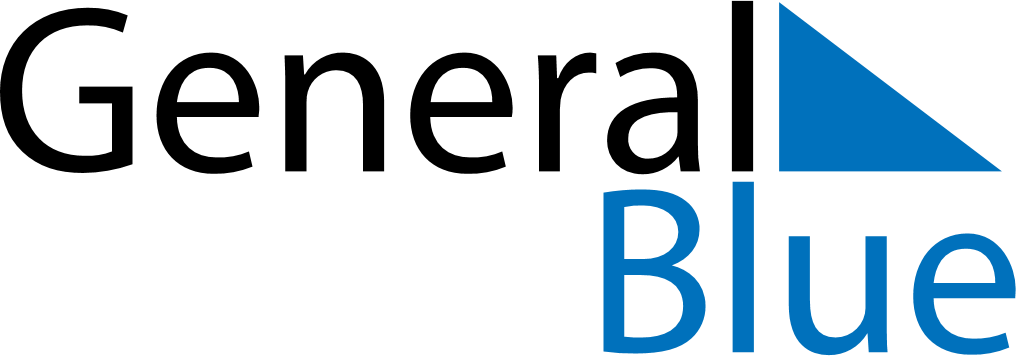 April 2028April 2028April 2028April 2028BelgiumBelgiumBelgiumMondayTuesdayWednesdayThursdayFridaySaturdaySaturdaySunday112345678891011121314151516Easter Sunday1718192021222223Easter Monday2425262728292930